                                       Massachusetts State Emergency Response Commission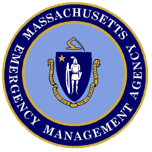                                                                        400 Worcester Road                                                                    Framingham, MA 01702                                                                              508-820-2001Announcement of Commission MeetingThe Massachusetts State Emergency Response Commission will be holding a quarterly meeting on March 13, 2024. The Meeting is open to the public. If you require an accommodation, please contact us at 508-820-2001Date: March 13, 2024Time: 10:00 – 11:30Location: Massachusetts Emergency Management Agency                      Headquarters		 400 Worcester Road	 	 Framingham, MA 01702